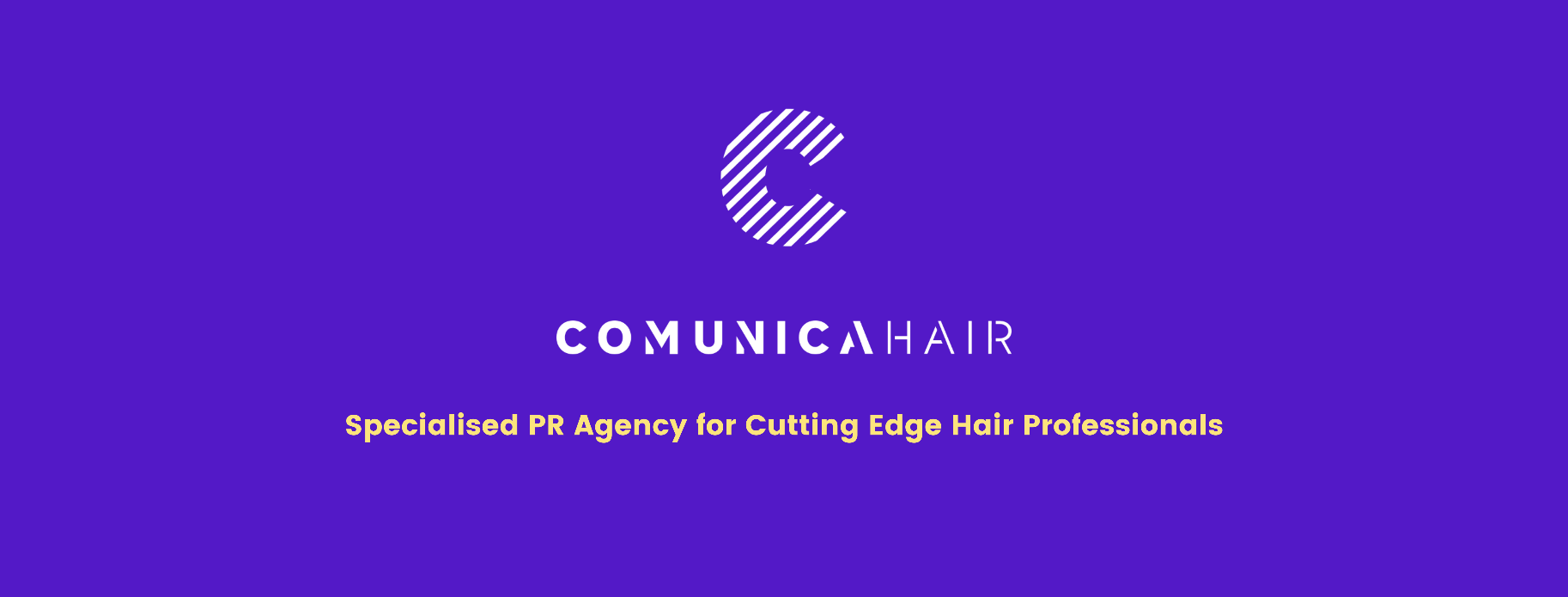 Para más información, por favor contacta con Marta de Paco móvil o         +34 670 780 664 y por email 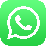 press@comunicahair.comImportante: Estas imágenes solo están disponibles para contenido editorial y redes sociales.Los créditos deben ser incluidos.Se espera la notificación de su publicación.JOSE URRUTIA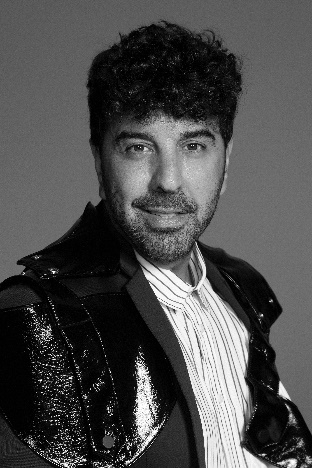 1941 CollectionPeluquería: Jose Urrutia @Peluquería Jose Urrutia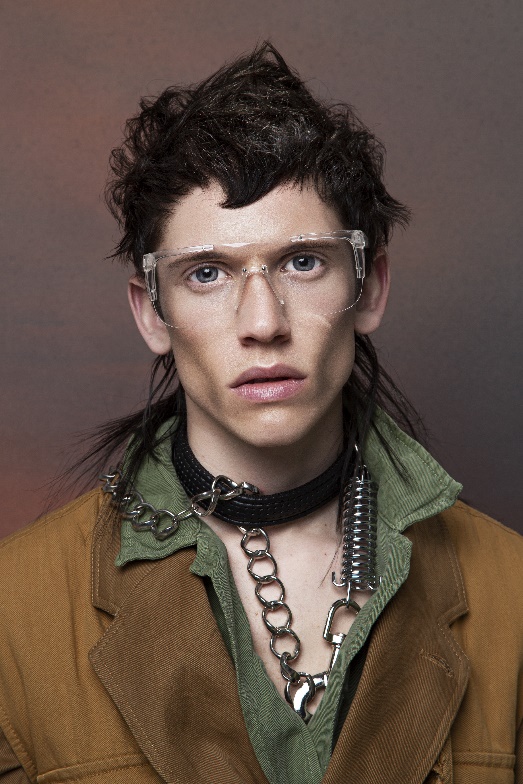 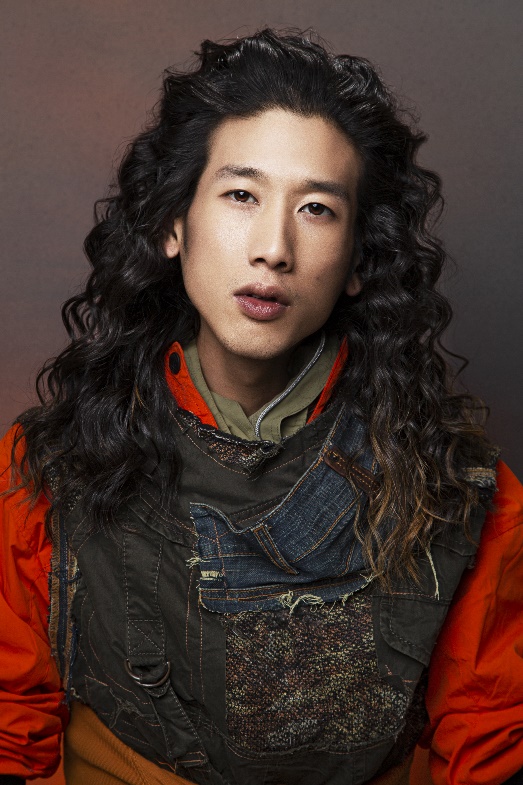 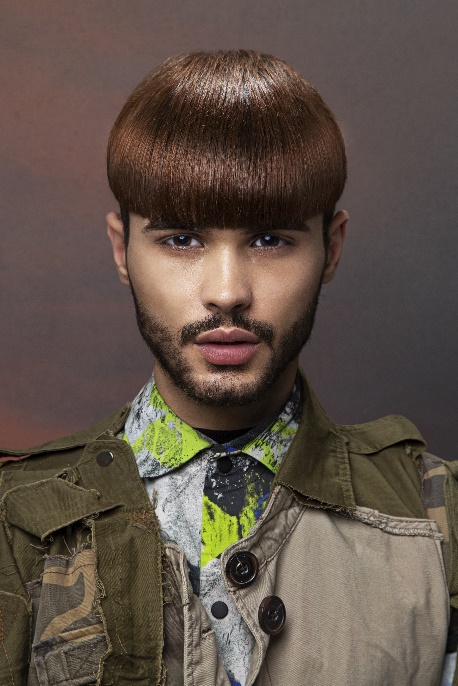 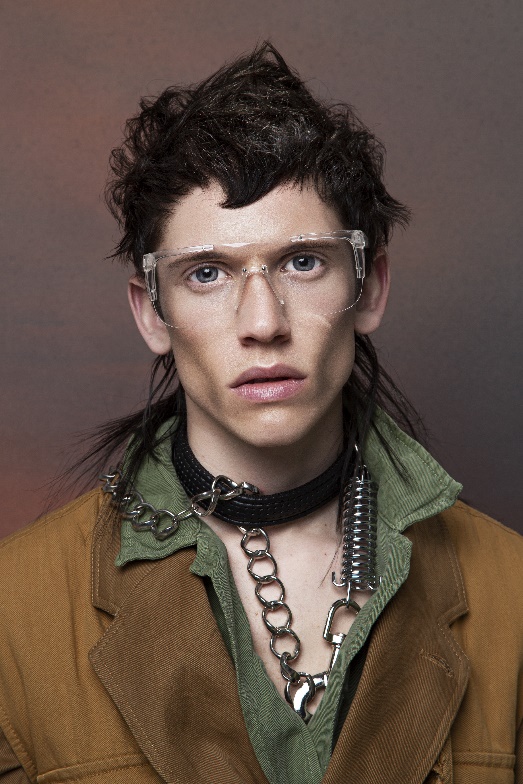 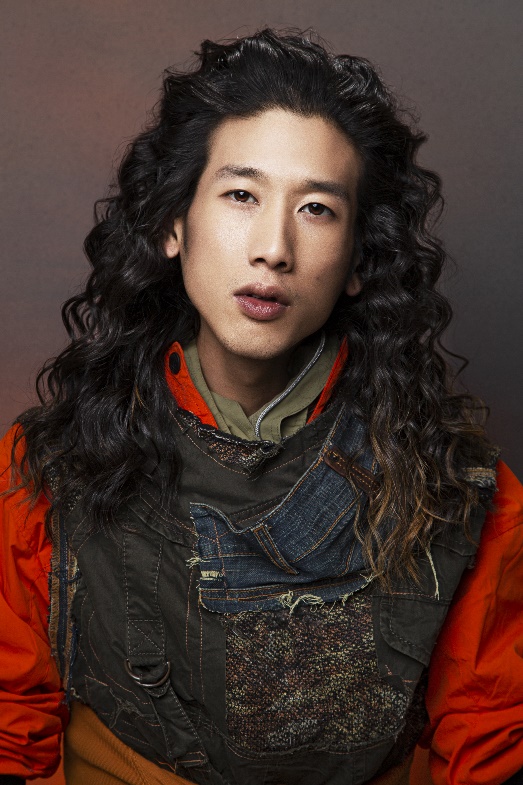 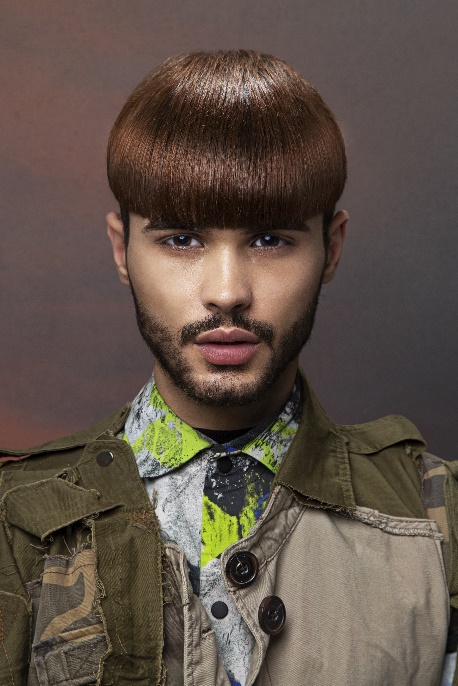 Peluquería Instagram @pjurrutiaAsistente de peluquería: Veronica Calpa PerugachiAsistente Instagram: @calpaperugachiFotografía: Esteban RocaFotografía Instagram @esteban_roca_photoRetouche: Esteban RocaRetouche Instagram: @esteban_roca_photoMaquillaje: Nacho SanzMaquillaje Instagram @nacho_sanz_makeupEstilismo: Visori FashionArtEstilismo Instagram @visorifashionartstudioProductos: Revlon ProfessionalProductos Instagram @revlonprofessional_esJOSE URRUTIA1941 Collection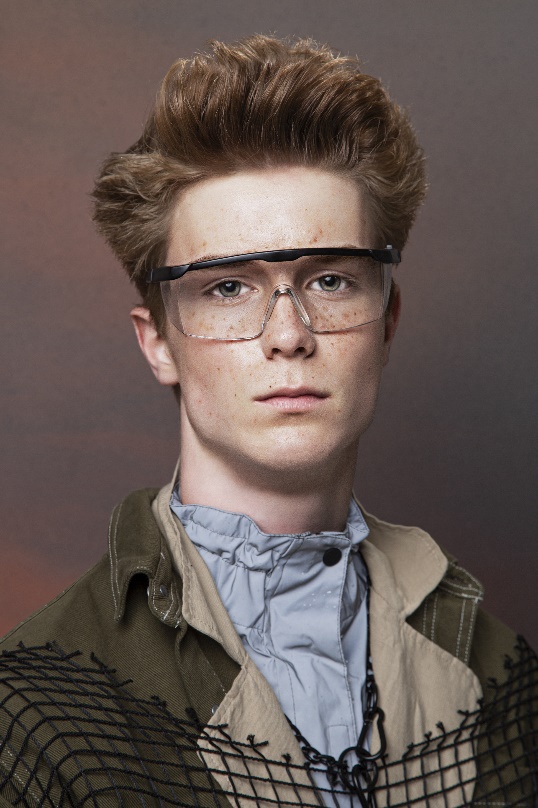 1941 es una revisión de nuestro pasado más oscuro, aquel en el que la humanidad se exalta en violencia. En este caso, José Urrutia, se inspira en la batalla de Pearl Harbor que en su 80º aniversario nos debe hacer reflexionar sobre el trauma que origina cualquier guerra. Es por tanto un canto antibelicista que se plasma en looks inquietantes, con claras referencias al mundo militar.Rizos que caen en una cascada abierta y despejada como el efecto de una bomba, cortes con flequillos brillantes e impecables típicos de la disciplina del ejército, acabados despeinados y cortes desestructurados que nos recuerdan a los que sufren los efectos devastadores del conflicto bélico y tupés elevados que nos retroceden a la estética de una época dolorosa.